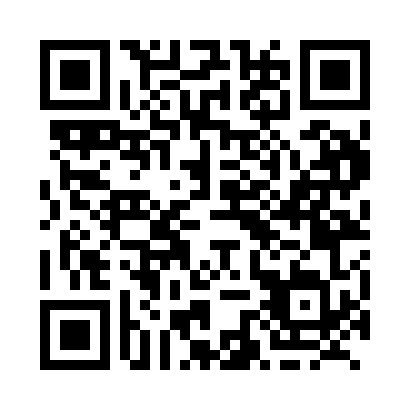 Prayer times for Grovenor, Alberta, CanadaMon 1 Apr 2024 - Tue 30 Apr 2024High Latitude Method: Angle Based RulePrayer Calculation Method: Islamic Society of North AmericaAsar Calculation Method: HanafiPrayer times provided by https://www.salahtimes.comDateDayFajrSunriseDhuhrAsrMaghribIsha1Mon5:247:061:386:058:119:532Tue5:217:031:386:068:139:563Wed5:187:011:376:078:159:584Thu5:156:591:376:098:1710:005Fri5:126:561:376:108:1810:036Sat5:096:541:366:118:2010:057Sun5:066:511:366:138:2210:088Mon5:036:491:366:148:2410:109Tue5:006:471:366:158:2610:1210Wed4:576:441:356:168:2810:1511Thu4:546:421:356:188:2910:1712Fri4:516:401:356:198:3110:2013Sat4:486:371:356:208:3310:2314Sun4:456:351:346:218:3510:2515Mon4:426:331:346:238:3710:2816Tue4:396:301:346:248:3910:3117Wed4:366:281:346:258:4010:3318Thu4:336:261:336:268:4210:3619Fri4:296:241:336:278:4410:3920Sat4:266:211:336:298:4610:4121Sun4:236:191:336:308:4810:4422Mon4:206:171:336:318:4910:4723Tue4:176:151:326:328:5110:5024Wed4:136:131:326:338:5310:5325Thu4:106:101:326:358:5510:5626Fri4:076:081:326:368:5710:5927Sat4:036:061:326:378:5911:0228Sun4:006:041:326:389:0011:0529Mon3:576:021:326:399:0211:0830Tue3:536:001:316:409:0411:11